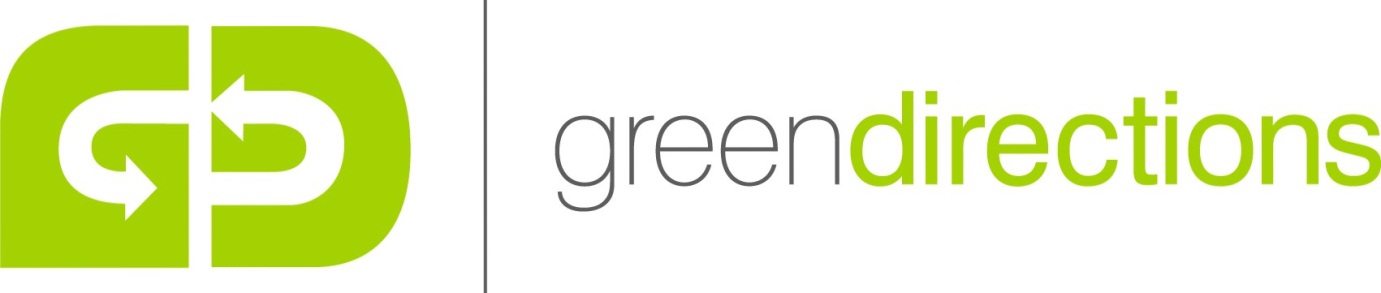 Green PolicyAt Green Directions we are committed to working sustainably and to continuously improving our sustainability practices. We see this as a moral issue in order to preserve and protect the earth’s precious natural infrastructure.We comply with the requirements of environmental legislation and approved codes of practiceWe continuously seek to improve our environmental and social performanceWe reduce pollution, emissions and wasteWe reduce the use of energy, water and other resourcesWe raise awareness of green issues with our visitors and encourage them to take action themselvesWe expect our suppliers and contractors to meet or aspire to the environmental standards promoted by the Green Tourism Business Scheme (we change suppliers if we do not see progress towards these standards)We try to be advocates for sustainable practices within our local communityWe have minimised our risks associated with environmental and social issuesWe have joined the Green Tourism Business Scheme as an indicator of our sustainable practicesMark WoodwardApril 2012